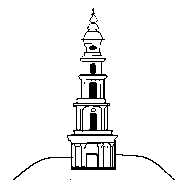 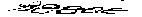 АДМИНИСТРАЦИЯ ЛЕЖНЕВСКОГО МУНИЦИПАЛЬНОГО РАЙОНАИВАНОВСКОЙ ОБЛАСТИПОСТАНОВЛЕНИЕ09.08.2022                 					                             №476О внесении изменений в постановление Администрации Лежневского муниципального района Ивановской области № 773 от 28.12.2021 г. "Об утверждении порядка организации историко-культурного заповедника местного (муниципального) значения, установления его границы и режима содержания"В соответствии с Федеральным законом от 25.06.2002 N 73-ФЗ "Об объектах культурного наследия (памятниках истории и культуры) народов Российской Федерации", пунктом 19.3 статьи 15 Федерального закона от 06.10.2003 N 131-ФЗ "Об общих принципах организации местного самоуправления в Российской Федерации" администрация Лежневского муниципального района Ивановской области постановляет:	I. Внести в Постановление Администрации Лежневского муниципального района Ивановской области № 773 от 28.12.2021 г. "Об утверждении порядка организации историко-культурного заповедника местного (муниципального) значения, установления его границы и режима содержания" следующие изменения и дополнения:1. В приложении к Постановлению:1.1 в разделе 4 "Требования к установлению границы историко-культурного заповедника"  пункт 4.3 изложить в новой редакции: "Граница историко-культурного заповедника местного (муниципального) значения определяется региональным органом охраны объектов культурного наследия либо муниципальным органом охраны объектов культурного наследия на основании историко-культурного опорного плана и (или) иных документов и материалов, в которых обосновывается предлагаемая граница".1.2 раздел 4 дополнить пунктом 4.4:"4.4 Порядок организации историко-культурного заповедника местного (муниципального) значения, его граница и режим его содержания устанавливаются Администрацией Лежневского муниципального района Ивановской области по согласованию с Комитетом Ивановской области по государственной охране объектов культурного наследия."II. Опубликовать настоящее постановление в "Правовом вестнике Лежневского муниципального района" и разместить на официальном сайте Администрации Лежневского муниципального района Ивановской области в информационно-телекоммуникационной сети "Интернет".III. Настоящее постановление вступает в силу после его официального опубликования.IV. Контроль за исполнением настоящего постановления возложить на заместителя Главы Администрации Лежневского муниципального района О.В. Саркисян.Глава Лежневского муниципального района                                   А.Ю. Ильичев